ใบงาน  เพิ่ม ลบและหมุนตัวละคร ชื่อ-สกุล……………………………………………………………….…..  ชั้น...................... เลขที่.................... ชื่อ-สกุล……………………………………………………………….…..  ชั้น...................... เลขที่.................... ศึกษาบทเรียนบนเว็บ เรื่อง พื้นหลังและตัวละคร  เพิ่มตัวละครจากไฟล์ภาพ ดังนี้   	คลิกที่ปุ่ม   (Choose sprite from library) จะปรากฏหน้าต่างดังรูป 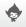 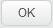 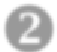 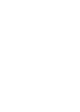 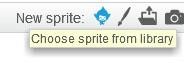 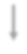 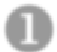 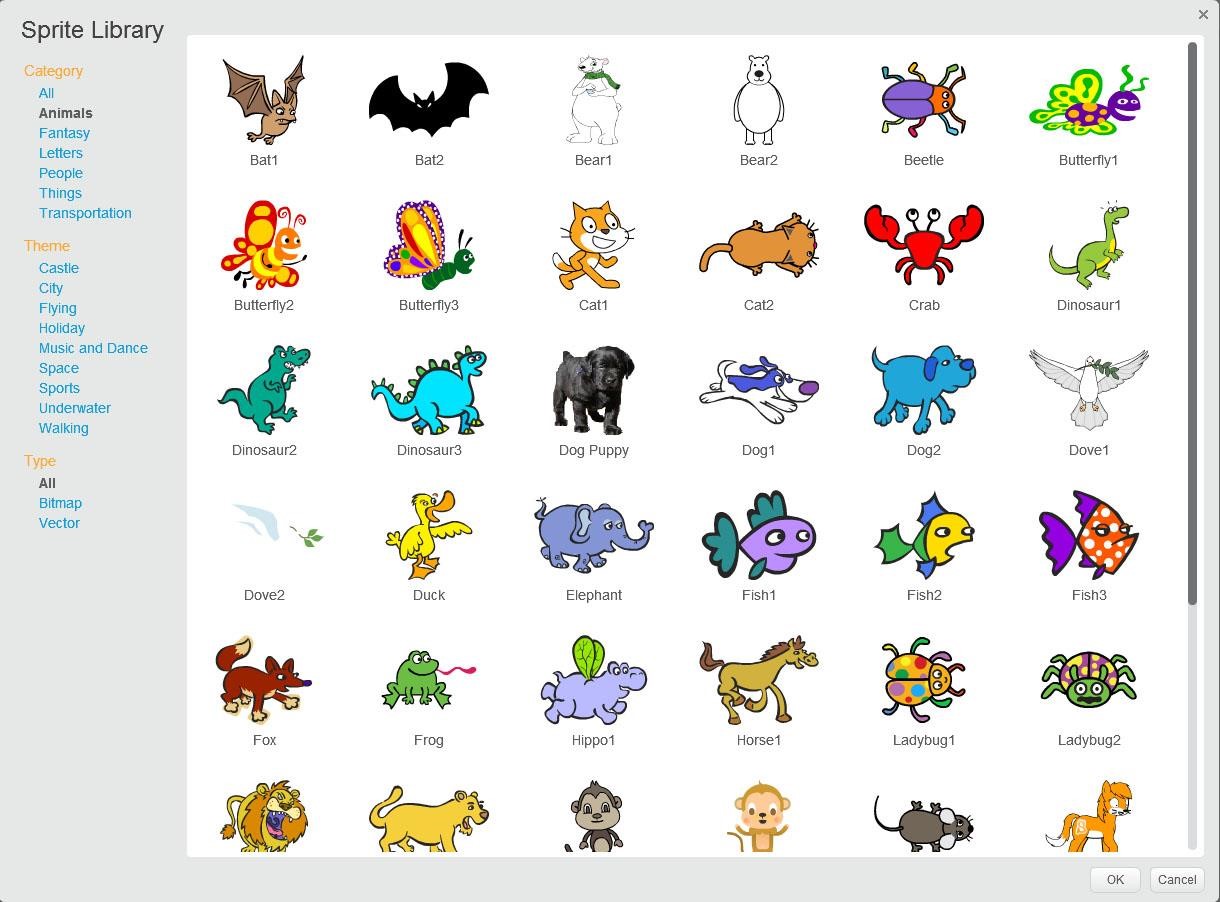 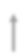 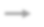 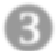 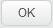 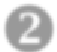 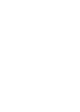 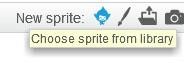 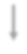 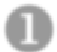 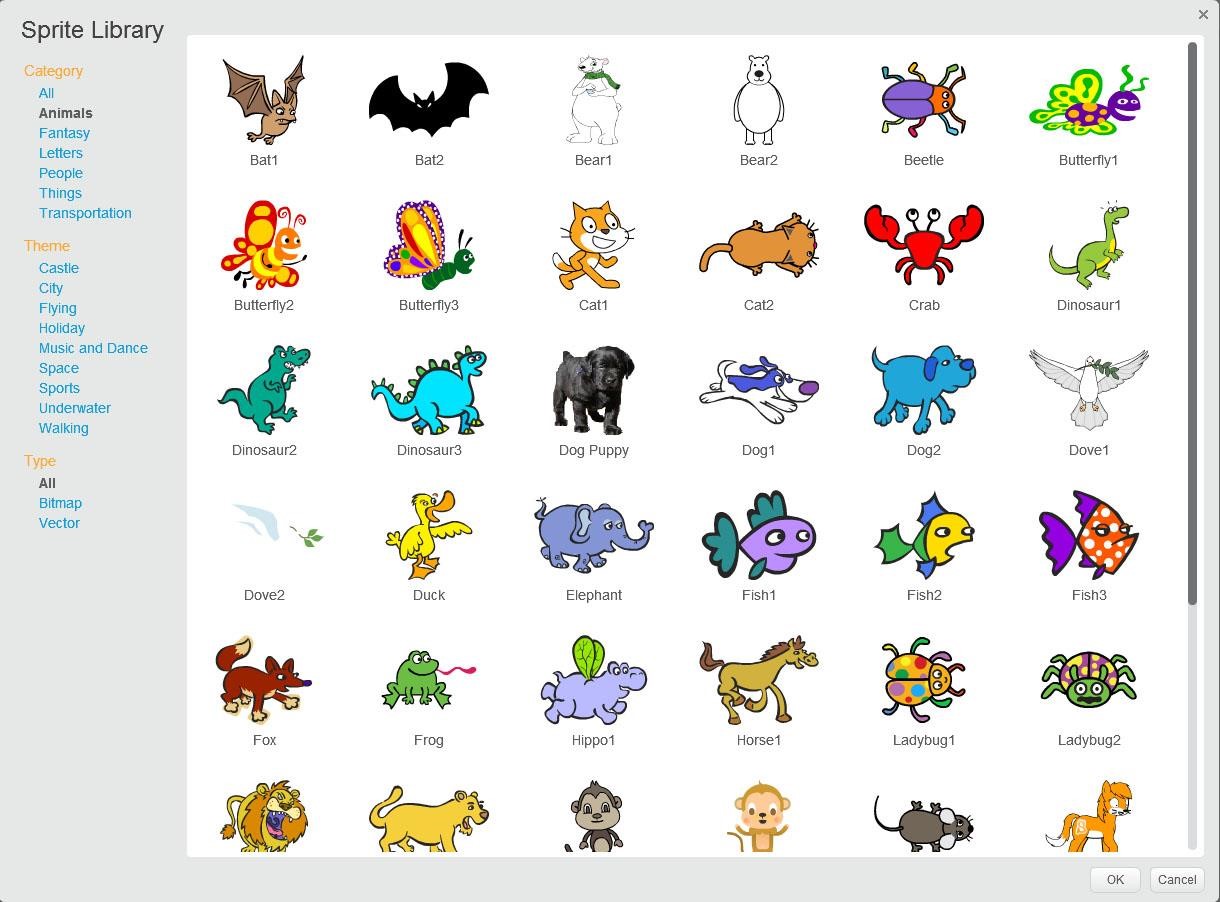 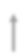 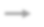 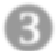 สร้างสคริปต์ให้กับตัวละครผีเสื้อเพื่อให้ขยับปีกได้ ส่งออกชุดตัวละคร ให้น าไปจัดเก็บไว้ในโฟลเดอร์ของนักเรียน ชื่อตัวละครที่ส่งออกคือ.................................................. มี........................................ชุดตัวละคร  ให้เพิ่มตัวละครโดยให้เลือกตัวละครที่เพิ่งส่งออกไป ชื่อตัวละครที่ได้คือ.........................................................  สังเกตว่าตัวละครที่เพิ่มขึ้นใหม่นี้ มีสคริปต์มาให้ด้วยเลยหรือไม่.....................................................................  นักเรียนคิดว่าประโยชน์ของการส่งออกตัวละครคืออะไร................................................................................  	........................................................................................................................................................................  	........................................................................................................................................................................ เพิ่มตัวละคร (costumes) โดยคลิกที่ปุ่ม   แล้วสร้างตัวละครใหม่เป็นรูปวงกลม และตั้งชื่อตัวละครเป็น circle  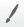 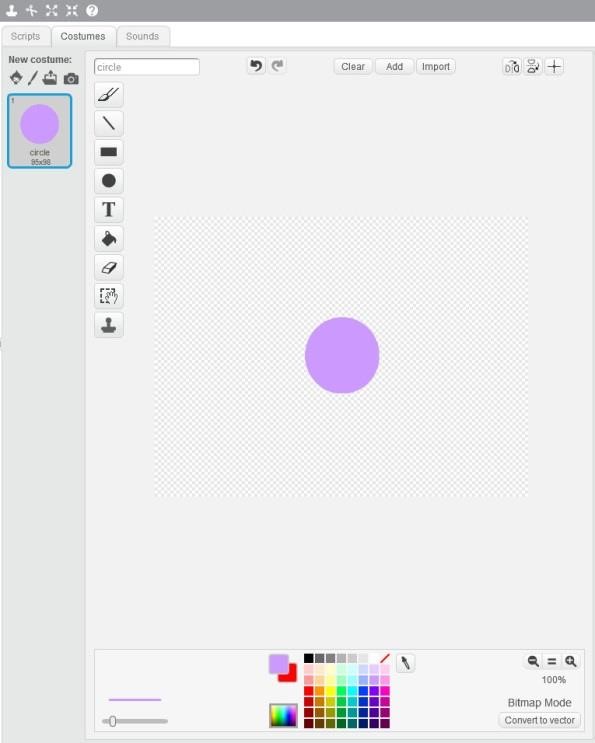 เพิ่มชุดตัวละครให้กับตัวละคร circle ดังนี้ คลิกขวา เลือก duplicate เพื่อสร้างชุดตัวละครใหม่รูปวงกลมเหมือนกับชุดตัวละคร circle 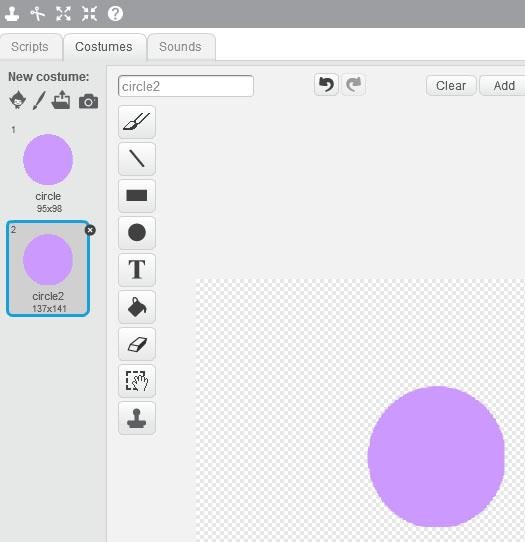 แก้ไขชุดตัวละคร circle2 คลิกเครื่องมือ  เพื่อขยายขนาดรูปวงกลม 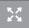 เพิ่มสคริปต์ให้กับตัวละครวงกลมที่เพิ่งสร้างขึ้น ให้สลับชุดตัวละครได้ ให้วงกลมมีการยืดหด สลับกันตลอดเวลา ส่งออกตัวละครโดยนำไปจัดเก็บไว้ที่โฟลเดอร์..................ชื่อชุดตัวละครคือ...................... ใช้เครื่องมือ  ลบตัวละครแมวที่อยู่บนเวที โดยให้เหลือตัวละครอื่นๆ ไว้สำหรับกิจกรรม ต่อไป 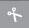 ให้วาดรูปตัวละครผีเสื้อลงในรูปด้านล่างที่พิกัด x=-200 และ y= 60 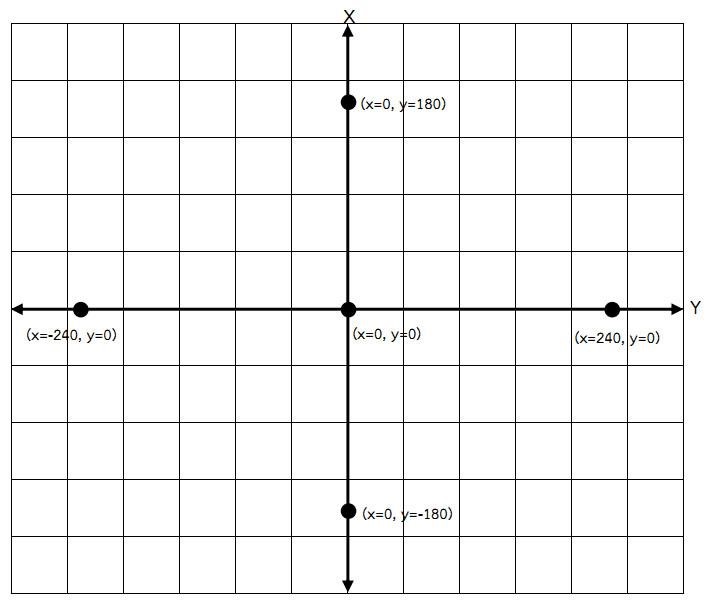 เขียนสคริปต์ให้กับตัวละครผีเสื้อ ดังนี้ 10.แก้ไขค่าในบล็อก  เพื่อให้ตัวละครผีเสื้อย้ายไปอยู่ที่ต าแหน่ง x=-180 , y=-80 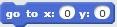  	...............................................................................................................................................................  	............................................................................................................................................................... 11.เขียนสคริปต์เพื่อให้ผีเสื้อบินอยู่ในระดับที่ y=100 ด้วยการใช้บล็อก     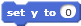  	...............................................................................................................................................................  	...............................................................................................................................................................  12.เพิ่มสคริปต์ต่อไปนี้ให้กับตัวละครผีเสื้อ สังเกตผลลัพธ์ที่ได้เมื่อคลิกปุ่ม      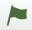 13.บล็อก   ท าให้ตัวละครผีเสื้อเคลื่อนที่ไปทางทิศใด 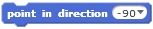  	...............................................................................................................................................................  14.ถ้าต้องการให้ตัวละครเคลื่อนที่ไปทางทิศตะวันตกเฉียงใต้ ต้องปรับค่าองศาในบล็อก   	ให้เป็นเท่าใด  	............................................................................................................................................................... 15.เขียนสคริปต์เพื่อให้ทิศทางการเคลื่อนที่ของผีเสื้อหมุนไปจากทิศทางปัจจุบันอีก 15 องศา ตามเข็มนาฬิกา  ครั้งที่คลิกปุ่ม   .............................................................................................................................................................  	............................................................................................................................................................... 16.บันทึกโปรเจกต์ชื่อ ActivityCostumes 17.ให้สร้างตัวละคร และชุดตัวละครใหม่ ตามจินตนาการของนักเรียน โดยใช้ Paint new sprite และส่งออก ตัวละคร  	17.1 วละครที่สร้างขึ้นใหม่เป็นภาพ............................................................................................................        	17.2 ชื่อตัวละครคือ..............................................................................มี.............................ชุดตัวละคร  	 	ส่งออกตัวละครโดยน าไปจัดเก็บไว้ในโฟลเดอร์....................................................................................   	ฉันค้นพบอะไรแปลกใหม่  	……………………...........................................................................................................................................  	……………………...........................................................................................................................................  	……………………...........................................................................................................................................  	……………………........................................................................................................................................... ……………………...........................................................................................................................................   ……………………...........................................................................................................................................  	……………………..........................................................................................................................................สคริปต์ ผลลัพธ์ 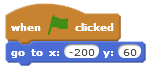 …………………………………………………………………….. …………………………………………………………………….. …………………………………………………………………….. สคริปต์ ผลลัพธ์ 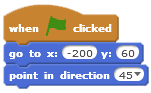 …………………………………………………………………….. …………………………………………………………………….. …………………………………………………………………….. 